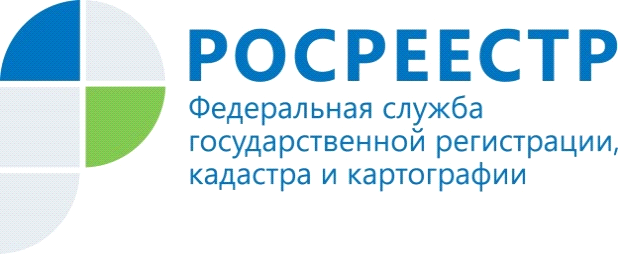 График горячих линийУправления Росреестра по Волгоградской области в г. Волгоградена июль 2018 годаКонтакты для СМИПресс-служба Управления Росреестра по Волгоградской области.Контактное лицо: помощник руководителя Управления Росреестра по Волгоградской области,  Федяшова Евгения Александровна.Тел. 8(8442)95-66-49, 8-904-772-80-02pressa@voru.ruДатаВремяТемаОтветит на вопросы граждантелефон02.07.201814.00-17.00Предоставление сведений из ЕГРНСергей Александрович Аганин, начальник отдела ведения ЕГРН8(8442)33-37-9903.07.201810.00-11.00Аресты (запреты) и их прекращения, представление заявлений о невозможности государственной регистрации без личного участия, заявлений о возражении в отношении зарегистрированного права Земскова Ирина Вячеславовна, ведущий специалист-эксперт отдела регистрации арестов 8(8442)62-29-1304.07.201814.00-16.00Государственный кадастровый учёт объектов  недвижимого имущества и государственная регистрация прав на недвижимое имущество Мигунов Марк Владимирович, заместитель начальника отдела  координации и анализа деятельности в учётно-регистрационной сфере  8(8442)93-20-09,                                 93-13-41, доб. 331 04.07.201810.00-12.00О работе комиссии по рассмотрению споров о результатах определения кадастровой стоимостиИвашевский Игорь Станиславович, начальник отдела землеустройства, мониторинга земель и кадастровой оценки недвижимости 8(8442)93-04-8209.07.201810.00-11.00 Государственный кадастровый учет объектов недвижимости жилого назначенияШмелева Наталья Викторовна, заместитель начальника отдела регистрации объектов недвижимости жилого назначения8(8442)33-37-87 доб. 319110.07.201810.00-12.00Об организации личного приема граждан в Управлении.  Представление информации о рассмотрении документов.Бояринцева Нина Григорьевна, начальник отдела общего обеспечения  8(8442)94-82-9110.07.201811.00-12.00«Контроль и надзор в сфере саморегулируемых организаций и арбитражных управляющих»Крылова Любовь Валерьевна, заместитель начальника отдела по контролю (надзору) в сфере саморегулируемых организаций8(8442)97-59-7411.07.201810.00-11.00Вопросы по проведению федерального государственного надзора  в области геодезии и картографииСарибеков Владимир Григорьевич,  начальник отдела геодезии и картографии8(8442)33-37-6211.07.201810.00-11.00Актуальные вопросы государственной регистрацииКрюков Александр Геннадиевич, заместитель начальника отдела регистрации объектов недвижимости нежилого назначения8(8442)33-02-2416.07.201811.00-12.00По вопросам государственного земельного надзораГрацкий Вячеслав Вениаминович, начальник отдела государственного земельного надзора8(8442)97-07-8017.07.201814.00-16.00Порядок трудоустройства в Управление Росреестра по Волгоградской области. Порядок участия в конкурсе на замещение вакантной должности в Управлении Росреестра по Волгоградской областиФролов Сергей Валерьевич, начальник отдела государственной службы и кадров 8(8442)95-81-26